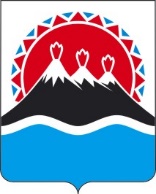 П О С Т А Н О В Л Е Н И ЕРЕГИОНАЛЬНОЙ СЛУЖБЫ ПО ТАРИФАМ И ЦЕНАМ  КАМЧАТСКОГО КРАЯ                   г. Петропавловск-КамчатскийВ соответствии с Федеральным законом от 07.12.2011 № 416-ФЗ «О водо-снабжении и водоотведении», постановлением Правительства Российской Федерации от 13.05.2013 № 406 «О государственном регулировании тарифов в сфере водоснабжения и водоотведения», приказом ФСТ России от 27.12.2013 № 1746-э «Об утверждении Методических указаний по расчету регулируемых тарифов в сфере водоснабжения и водоотведения», постановлением Правительства Камчатского края от 19.12.2008 № 424-П «Об утверждении Положения о Региональной службе по тарифам и ценам Камчатского края», протоколом Правления Региональной службы по тарифам и ценам Камчатского края от 06.10.2021 № ХХПОСТАНОВЛЯЮ:1. Внести в приложения 1, 3 к постановлению Региональной службы по тарифам и ценам Камчатского края от 19.12.2017 № 809 «Об утверждении тарифов на водоотведение ООО «Магма» потребителям Петропавловск-Камчатского городского округа на 2018-2022 годы» изменения, изложив их в редакции согласно приложениям 1, 2 к настоящему постановлению.2. Настоящее постановление вступает в силу через десять дней после дня его официального опубликования.Приложение 1к постановлению Региональной службыпо тарифам и ценам Камчатского края от 06.10.2021 № ХХ«Приложение 1к постановлению Региональной службы по тарифам и ценам Камчатского краяот 19.12.2017 № 809Производственная программа ООО «Магма» в сфере водоотведения 
в Петропавловск-Камчатском городском округе на 2018-2022 годыРаздел 1. Паспорт регулируемой организацииРаздел 2. Планируемый объем принимаемых сточных водРаздел 3. Перечень плановых мероприятий по повышению эффективности деятельности организации коммунального комплексаРаздел 4. Объем финансовых потребностей, необходимых для реализации производственной программы в сфере водоотведения Раздел 5. График реализации мероприятий производственной программы в 
сфере водоотведенияРаздел 6. Плановые показатели надежности, качества и энергетической 
эффективности централизованных систем водоотведения».Приложение 2к постановлению Региональной службыпо тарифам и ценам Камчатского края от 06.10.2021 № ХХ«Приложение 3к постановлению Региональной службы по тарифам и ценам Камчатского края от 19.12.2017 № 809Тарифы на водоотведение ООО «Магма» 
для потребителей Петропавловск-Камчатского городского округаЭкономически обоснованные тарифы для потребителей (ООО «Магма» не является плательщиком НДС)».[Дата регистрации]№[Номер документа]О внесении изменений приложения к постановлению Региональной службы по тарифам и ценам Камчатского края от 19.12.2017 № 809 «Об утверждении тарифов на водоотведение ООО «Магма» потребителям Петропавловск-Камчатского городского округа на 2018-2022 годы»Временно исполняющий обязанности руководителя[горизонтальный штамп подписи 1]В.А. Губинский№ п/пРегулируемая организация, 
в отношении которой 
разработана производственная 
программаУполномоченныйорган, утверждающий производственную программуПериод 
реализации производ-ственной программы1.Наименование 
полное / сокращенноеОбщество с ограниченной ответственностью «Магма» / ООО «Магма»Региональная служба по тарифам и ценам Камчатского края2018-2022 годы2. Юридический 
адрес/фактический адреспр. Победы, д.102, г. Петропавловск-Камчатский, Камчатский край, 683902/ пр. Победы, д.102, г. Петропавловск-Камчатский, Камчатский край, 683902Ленинградская ул., 118, г. Петропавловск-Камчатский, 6830032018-2022 годыN 
п/пПоказатели 
производственной программыЕдиницы 
измерения2018 год2019 год2020 год2021 год2022 год123456781. Объем реализации услуг, в том числе по потребителям:тыс. м379,079,079,078,51982,3631.1- населениютыс. м3-----1.2- бюджетным потребителямтыс. м32,4072,4072,4072,6922,7451.3- прочим потребителям тыс. м376,59376,59376,59375,82779,618N 
п/пНаименование 
мероприятияСрок 
реализации мероприятийФинансовые
потребности 
на реализацию
мероприятий, 
тыс. руб.Ожидаемый эффектОжидаемый эффектN 
п/пНаименование 
мероприятияСрок 
реализации мероприятийФинансовые
потребности 
на реализацию
мероприятий, 
тыс. руб.наименование 
показателятыс. руб./%123456Мероприятия1. Текущий ремонт и техническое обслуживание объектов централизованных систем водоотведения либо объектов, входящих в состав таких систем2018 год99,8Обеспечение бесперебойной работы объектов водоотведения, качественного предоставления услуг 1. Текущий ремонт и техническое обслуживание объектов централизованных систем водоотведения либо объектов, входящих в состав таких систем2019 год103,3Обеспечение бесперебойной работы объектов водоотведения, качественного предоставления услуг 1. Текущий ремонт и техническое обслуживание объектов централизованных систем водоотведения либо объектов, входящих в состав таких систем2020 год105,3Обеспечение бесперебойной работы объектов водоотведения, качественного предоставления услуг 1. Текущий ремонт и техническое обслуживание объектов централизованных систем водоотведения либо объектов, входящих в состав таких систем2021 год108,0Обеспечение бесперебойной работы объектов водоотведения, качественного предоставления услуг 1. Текущий ремонт и техническое обслуживание объектов централизованных систем водоотведения либо объектов, входящих в состав таких систем2022 год111,1Обеспечение бесперебойной работы объектов водоотведения, качественного предоставления услуг Итого: 527,5N 
п/пПоказателиГодтыс. руб.12341.Необходимая валовая выручка20183803,112.Необходимая валовая выручка20194055,403.Необходимая валовая выручка20204328,274.Необходимая валовая выручка20214618,045.Необходимая валовая выручка20224974,95Nп/пНаименование мероприятияГодСрок выполнения мероприятий производственной программы (тыс. руб.)Срок выполнения мероприятий производственной программы (тыс. руб.)Срок выполнения мероприятий производственной программы (тыс. руб.)Срок выполнения мероприятий производственной программы (тыс. руб.)Nп/пНаименование мероприятияГод1 квартал2 квартал3 квартал4 квартал12345671.Текущий ремонт и техническое обслуживание объектов централизованных систем водоотведения либо объектов, входящих в состав таких систем201825,025,025,024,81.Текущий ремонт и техническое обслуживание объектов централизованных систем водоотведения либо объектов, входящих в состав таких систем201925,825,825,825,91.Текущий ремонт и техническое обслуживание объектов централизованных систем водоотведения либо объектов, входящих в состав таких систем202026,326,326,326,41.Текущий ремонт и техническое обслуживание объектов централизованных систем водоотведения либо объектов, входящих в состав таких систем202127,027,027,027,01.Текущий ремонт и техническое обслуживание объектов централизованных систем водоотведения либо объектов, входящих в состав таких систем202227,827,827,827,7N 
п/пНаименование показателяЕд.
измерения2018 год2019 год2020 год2021 год2022 год123456781.Показатели надежности и бесперебойности водоотведенияПоказатели надежности и бесперебойности водоотведенияПоказатели надежности и бесперебойности водоотведенияПоказатели надежности и бесперебойности водоотведенияПоказатели надежности и бесперебойности водоотведенияПоказатели надежности и бесперебойности водоотведенияПоказатели надежности и бесперебойности водоотведения1.1.Удельное количество аварий и засоров в расчете на протяженность канализационной сети в годед./км 111112.Показатели качества очистки сточных водПоказатели качества очистки сточных водПоказатели качества очистки сточных водПоказатели качества очистки сточных водПоказатели качества очистки сточных водПоказатели качества очистки сточных водПоказатели качества очистки сточных вод2.1.Доля сточных вод, не подвергающихся очистке, в общем объеме сточных вод, сбрасываемых в централизованные общесплавные или бытовые системы водоотведения%2.2.Доля поверхностных сточных вод, не подвергающихся очистке, в общем объеме поверхностных сточных вод, принимаемых в централизованную ливневую систему водоотведения%2.3.Доля проб сточных вод, не соответствующих установленным нормативам допустимых сбросов, лимитам на сбросы, рассчитанная применительно к видам централизованных систем водоотведения раздельно по видам систем канализации%3.Показатели энергетической эффективностиПоказатели энергетической эффективностиПоказатели энергетической эффективностиПоказатели энергетической эффективностиПоказатели энергетической эффективностиПоказатели энергетической эффективностиПоказатели энергетической эффективности3.1.Удельный расход электрической энергии, потребляемой в технологическом процессе очистки сточных вод, на единицу объема очищаемых сточных водкВт*ч/ куб. м3.2.Удельный расход электрической энергии, потребляемой в технологическом процессе транспортировки сточных вод, на единицу объема транспортируемых сточных водкВт*ч/ куб. м0,830,830,830,830,83№ п/пНаименование 
регулируемой 
организацииГод (период) Тариф на водоотведение, руб./куб.м1.ООО «Магма»01.01.2018-30.06.201846,601.ООО «Магма»01.07.2018-31.12.201849,682.ООО «Магма»01.01.2019-30.06.201949,682.ООО «Магма»01.07.2019-31.12.201952,993.ООО «Магма»01.01.2020-30.06.202052,993.ООО «Магма»01.07.2020-31.12.202056,584.ООО «Магма»01.01.2021-30.06.202156,584.ООО «Магма»01.07.2021-31.12.202161,045.ООО «Магма»01.01.2022-30.06.202260,405.ООО «Магма»01.07.2022-31.12.202260,40